НАРУЧИЛАЦКЛИНИЧКИ ЦЕНТАР ВОЈВОДИНЕул. Хајдук Вељкова бр. 1, Нови Сад(www.kcv.rs)ОБАВЕШТЕЊЕ О ЗАКЉУЧЕНОМ УГОВОРУ У ПОСТУПКУ ЈАВНЕ НАБАВКЕ БРОЈ 116-17-OВрста наручиоца: ЗДРАВСТВОВрста предмета: Опис предмета набавке, назив и ознака из општег речника набавке: Набавка регистрованог лека ван Листе лекова – ibrutinib, капсулa 140mg за потребе клинике за хематологију Клиничког центра Војводине.33600000 – фармацеутски производиУговорена вредност: без ПДВ-а 8.133.382,80 динара, односно 8.946.721,08 динара са ПДВ-ом.Критеријум за доделу уговора: најнижа понуђена цена.Број примљених понуда: 1Понуђена цена: Највиша: 8.133.382,80 динараНајнижа: 8.133.382,80 динараПонуђена цена код прихваљивих понуда:Највиша: 8.133.382,80 динараНајнижа: 8.133.382,80 динараДатум доношења одлуке о додели уговора: 17.07.2017. годинеДатум закључења уговора: 28.07.2017. годинеОсновни подаци о добављачу:„INPHARM Co“ д.о.о., ул. Батајнички друм бр. 23, ЗемунПериод важења уговора: до дана до када добављач у целости испоручи наручиоцу добра, односно најдуже годину дана од дана закључења овог уговора.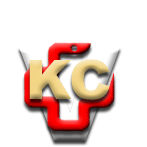 КЛИНИЧКИ ЦЕНТАР ВОЈВОДИНЕ21000 Нови Сад, Хајдук Вељка 1, Србија,телефон: + 381 21 487 22 05; 487 22 17; фаx : + 381 21 487 22 04; 487 22 16www.kcv.rs, e-mail: uprava@kcv.rs, ПИБ:101696893